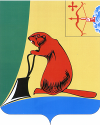 О внесении изменения в постановление администрации Тужинского муниципального района от 09.03.2017 № 57В связи с кадровыми изменениями администрация Тужинского муниципального района ПОСТАНОВЛЯЕТ:1. Внести изменение в постановление администрации Тужинского муниципального района от 09.03.2017 № 57 «О межведомственной комиссии по профилактике правонарушений в Тужинском муниципальном районе», утвердив состав межведомственной комиссии по профилактике правонарушений в Тужинском муниципальном районе в новой редакции, согласно приложению.2. Настоящее постановление вступает в силу с момента официального опубликования в Бюллетене муниципальных нормативных правовых актов органов местного самоуправления Тужинского муниципального района Кировской области.И.о. главы Тужинскогомуниципального района    Л.В. БледныхПРИЛОЖЕНИЕк постановлению администрации Тужинского муниципального районаот 20.07.2017 № 262СОСТАВмежведомственной комиссии по профилактике правонарушенийв Тужинском муниципальном районе ___________АДМИНИСТРАЦИЯ ТУЖИНСКОГО МУНИЦИПАЛЬНОГО РАЙОНАКИРОВСКОЙ ОБЛАСТИПОСТАНОВЛЕНИЕПОСТАНОВЛЕНИЕАДМИНИСТРАЦИЯ ТУЖИНСКОГО МУНИЦИПАЛЬНОГО РАЙОНАКИРОВСКОЙ ОБЛАСТИПОСТАНОВЛЕНИЕПОСТАНОВЛЕНИЕАДМИНИСТРАЦИЯ ТУЖИНСКОГО МУНИЦИПАЛЬНОГО РАЙОНАКИРОВСКОЙ ОБЛАСТИПОСТАНОВЛЕНИЕПОСТАНОВЛЕНИЕАДМИНИСТРАЦИЯ ТУЖИНСКОГО МУНИЦИПАЛЬНОГО РАЙОНАКИРОВСКОЙ ОБЛАСТИПОСТАНОВЛЕНИЕПОСТАНОВЛЕНИЕ20.07.2017№262пгт Тужапгт Тужапгт Тужапгт ТужаРУДИНАНаталья Анатольевна-заместитель главы администрации Тужинского муниципального района по социальным вопросам – начальник отдела социальных отношений, председатель комиссииЛЫСАНОВАСветлана Николаевна-заведующая отделом культуры администрации Тужинского муниципального района, заместитель председателя комиссииАНДРИАНОВАОльга Олеговна-ведущий специалист - ответственный секретарь КДН и ЗП отдела социальных отношений администрации Тужинского муниципального района, секретарь комиссии Члены комиссии:АНДРЕЕВАЗинаида Анатольевна-начальник управления образования администрации Тужинского муниципального районаБАГАЕВЭдуард Николаевич-директор КОГАУСО «Межрайонный  комплексный центр социального обслуживания населения в Тужинском районе», депутат Тужинской районной Думы (по согласованию)БЕРЕСНЕВАлексей Васильевич-начальник ПП «Тужинский» МО МВД России «Яранский» (по согласованию)ЗАХАРОВ Павел Васильевич-глава администрации Грековского сельского поселения (по согласованию)ЗВЕРЕВДмитрий Владимирович-заместитель начальника отдела – начальник полиции Межмуниципального отдела Министерства внутренних дел Российской Федерации «Яранский» УМВД России по Кировской области, подполковник полиции (по согласованию)ЗЫКОВ Алексей Николаевич-заместитель начальника полиции (по охране общественного порядка) Межмуниципального отдела Министерства внутренних дел Российской Федерации «Яранский» УМВД России по Кировской области, подполковник полиции (по согласованию)КУЗНЕЦОВ Андрей Леонидович-главный врач  КОГБУЗ «Тужинская центральная районная больница» (по согласованию)ЛОМАКИНАКсения Валерьевна-ведущий специалист по молодежной политике отдела социальных отношений администрации Тужинского муниципального районаНОСКОВАОльга Валерьевна-старший инспектор Яранского Межмуниципального филиала ФКУ УИИ УФСИН России по Кировской области (по согласованию)ПЕРМИНОВ Александр Геннадьевич-ведущий специалист по физкультуре и спорту отдела социальных отношений администрации Тужинского муниципального районаОНОСОВЕвгений Валерьевич-глава Михайловского сельского поселения (по согласованию) ПОЛУЭКТОВА Нина Алексеевна-глава администрации Пачинского сельского поселения (по согласованию)СЕНТЕМОВСергей Иванович-глава администрации Тужинского городского поселения (по согласованию)СУСЛОВАлександр Иванович-директор КОГКУ ЦЗН Тужинского района, депутат Тужинской районной Думы (по согласованию)ТОХТЕЕВГерман Николаевич-глава администрации Ныровского сельского поселения (по согласованию)ШИШКИНАСветлана Ивановна-управляющая делами администрации Тужинского муниципального районаШЕСТАКОВ Андрей Павлович-начальник Межмуниципального отдела Министерства внутренних дел Российской Федерации «Яранский» по Кировской области, подполковник полиции (по согласованию)